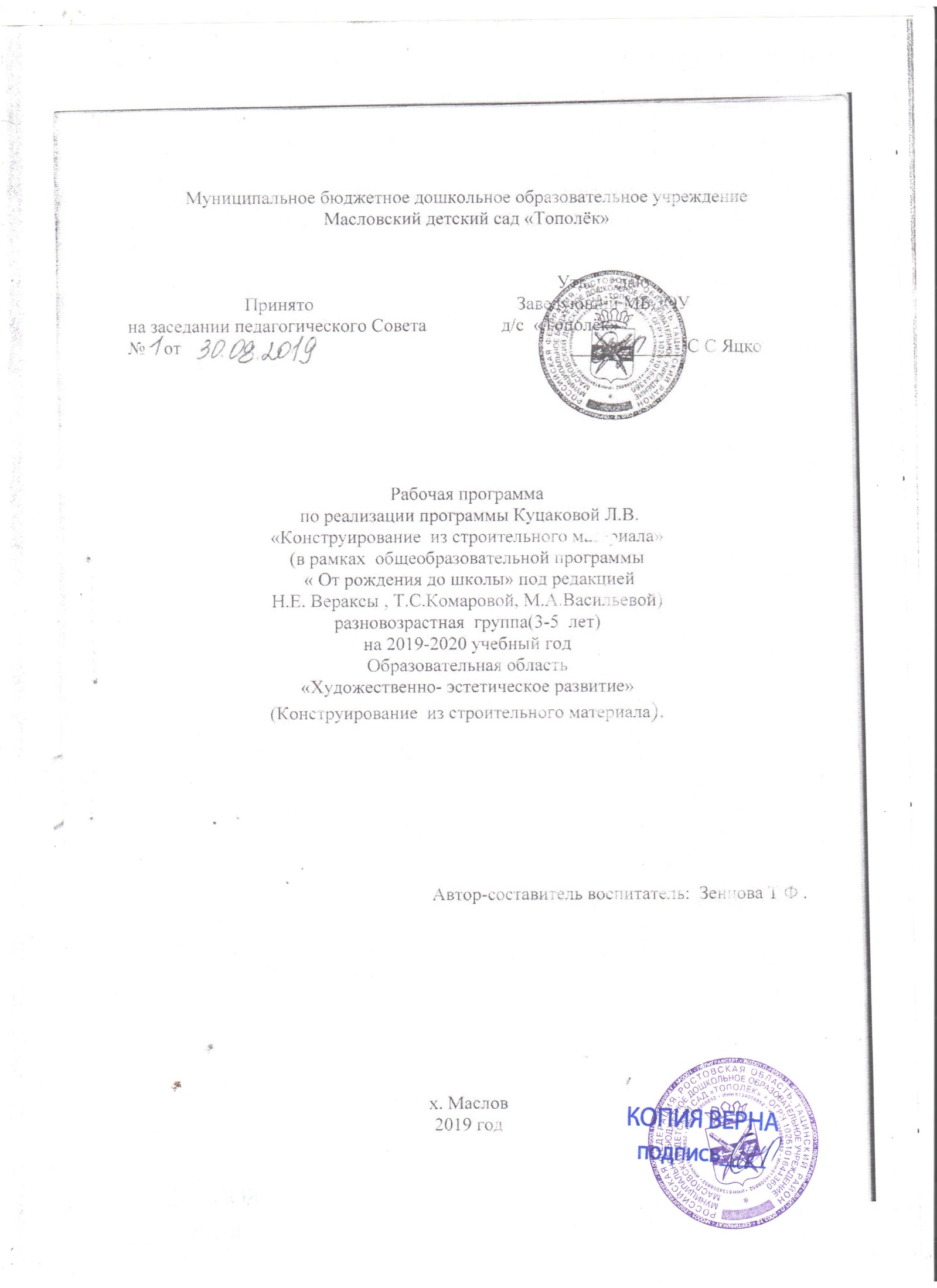 Пояснительная запискаНормативные основания:Данная рабочая программа  (далее программа) разработана на основе примерной основной общеобразовательной программы дошкольного образования «От рождения до школы», под редакцией Н.Е. Вераксы, Т.С. Комаровой, М.А. Васильевой,  а также в соответствии с:Федеральным Законом № 273-ФЗ от 29 декабря 2012 года «Об образовании в Российской Федерации»; Приказом Министерства образования и науки Российской Федерации от 17 октября 2013 г. N 1155 г. Москва "Об утверждении федерального государственного образовательного стандарта дошкольного образования";Постановлением Главного государственного санитарного врача РФ от 15 мая 2013 года №26 «Об учреждении СанПиН 24.4.3049-13» «Санитарно-эпидемиологические требования к устройству, содержанию и организации режима работы дошкольных образовательных организаций» Уставом ДОУОсновной  образовательной  программой  МБДОУ Масловского д/с «Тополёк».Срок реализации 1 год.Направленность:Познавательное развитие, конструированиеЗадачи на учебный год:Из строительного материала:- обращать внимание детей на различные здания и сооружения вокруг своего дома и детского сада;-продолжать развивать у детей способность различать и называть строительные детали;- учить анализировать образец постройки.Ожидаемые результаты по конструированию к концу пятого года:• У детей расширяются знания и представления о конструируемых объектах.• Расширяются представления о деятельности людей, связанных со строительством, созданием техники, предметов, вещей.• Дети учатся анализировать постройки, конструкции, рисунки.• У детей формируются представления о строительных деталях, их названиях и свойствах (форма, величина, устойчивость, способы соединения, крепления).• Дети учатся преобразовывать постройки по разным параметрам, сооружать по словесной инструкции.• Совершенствуются конструктивные навыки (комбинируют детали, сочетают по по-разному соединяют, накладывая, приставляя, экспериментируя с ними).• Развиваются навыки пространственной ориентации (спереди, сзади, внутри и пр.).• Дети создают постройки по индивидуальному и совместному замыслу и играют с ними.
• Развивается творчество, изобретательство.• Формируется эстетический вкус в гармоничном сочетании элементов при оформлении строек, поделок.• Дети упражняются в изготовлении простых плоских игрушек из бумажных полос способом складывания их пополам и оформления вырезанными бумажными элементами.
• Учатся мастерить элементарные игрушки оригами.• Упражняются в изготовлении поделок из бросового (коробки) и природного материала. 
• Учатся пользоваться ножницами, клеем.• Развивается деловое и игровое общение детей.• Дети приучаются к аккуратности в работе и порядку.К  концу года дети должны уметь:• использовать строительные детали с учетом их конструктивных свойств;• преобразовывать постройки в соответствии с заданием воспитателя;• сгибать прямоугольный лист бумаги пополам.Материал:методическая литература, дидактически–наглядный материал, принтер, цифровой фотоаппаратучебно-тематичиский планСписок  методической литературы:1.	«От рождения до школы».Примерная общеобразовательная программа дошкольного образования / Под ред. Н.Е.Вераксы, Т.С.Васильевой. -3-е изд.-М.:Мозайка-Синтез, 2014 год.2. «Конструирование из строительного материала» Средняя группа. Автор Л. В. Куцакова, издательство МОЗАЙКА – СИНТЕЗ Москва 2014г3. Наглядно-дидактические пособия:Деревянный конструктор «Зодчий»-2Деревянный  набор «Конструктор»Муниципальное бюджетное дошкольное образовательное учреждениеМасловскийдетский сад «Тополёк»Рабочая программа по реализации программы Куцаковой Л.В.                     «Конструирование  из строительного материала»(в рамках  общеобразовательной программы  « От рождения до школы» под редакцией                                                       Н.Е. Вераксы ,Т.С.Комаровой, М.А.Васильевой) разновозрастная группа(5-6  лет)на 2019-2020 учебный годОбразовательная область «Художественно- эстетическое развитие»(Конструирование  из строительного материала).Автор-составитель воспитатель: Зенцова Т Ф.х. Маслов2019 годПОЯСНИТЕЛЬНАЯ ЗАПИСКАДаннаярабочаяпрограмма (далеепрограмма) разработананаосновепримернойосновнойобщеобразовательнойпрограммыдошкольногообразования «Отрождениядошколы» подредакциейН.Е.Вераксы, Т.С. Комаровой, М.А. Васильевой, а также в соответствии с:- ФедеральныйЗакон № 273 – ФЗ от 29 декабря 2012 г. «Обобразовании в РоссийскойФедерации»;- ПриказМинистерстваОбразования и наукиРоссийскойФедерацииот  17 декабря 2013 г. № 1155 гор.Москва «ОбутвержденииФедеральногогосударственногообразовательногостандартадошкольногообразования»;- ПостановлениеГлавногогосударственногосанитарноговрача РФ от 15 мая 2013 г. №26 «ОбучрежденииСанПиН 24.4.3049-13» «Санитарно – эпидемиологическиетребования к устройству, содержанию и организациирежимаработыдошкольныхобразовательныхорганизаций»;- Устав ДОУ;- Основнаяобразовательнаяпрограмма МБДОУ Масловского д/с «Тополёк»- срокреализации 1 год.Направленность: «Художественно-эстетическоеразвитие». Конструирование.Цель:- Развитие конструктивно- модельных действий детей.Задачи:- Приобщать детей к миру технического и художественного изобретательства.-Упражнять в конструировании по графическим моделям.- Развивать наглядно – образное восприятие.-Совершенствовать память, мелкую моторику, творческие способности,- Воспитывать интерес к творчеству.Принципы:Полноценноепроживаниеребёнкомвсехэтаповдетства, амплификациядетскогоразвития;Индивидуализация дошкольного образования;Сотрудничество детей и взрослых, ребёнок – субъект образовательных отношений;Поддержка инициативы детей в различных видах деятельности;Продуктивное сотрудничество МБДОУ с семьёй;Приобщение детей к социокультурным нормам, традициям семьи, общества и государства;Возрастная адекватность дошкольного образования.  Формыреализации:Системаработывключает:работа с иллюстрацией,беседы,игровые задания,наблюдения,игровыезанятия.Условия реализации:- Организацияобразовательногопроцессапредполагаетпроведениефронтальныхзанятий 1 раз в неделюпо 25 минут;- Специальнымобразом, созданнаяпредметно-пространственнаясреда в группе, организованная в видеразграниченныхзон (центров), оснащеннаяразвивающимиматериалами;- совместнаядеятельностьпедагога с детьми;- самостоятельнаядеятельностьдетей;- проведениеконтрольно-диагностическихзанятий – 2 раза в год(октябрь, апрель);- проведениезанятийсопровождаетсяиспользованиеминтерактивнойдоски;- конструктивноевзаимодействие с семьёй.Результаты:Расширяется интерес к деятельности людей по созданию архитектурных, художественных ценностей, технических изобретений, предметов, вещей.Формируется интерес к конструированию из разных материалов.Совершенствуются конструкторские навыки при создании сооружений по образу, по условиям, по замыслу.Развивается стремление к творчеству, экспериментированию и изобретательству.Материал и оборудование:методическая литература, наглядно-дидактический– материал, интерактивный комплекс, цифровой фотоаппарат, принтер.Учебно-тематическое планированиеСписок методической литературы:«От рождения до школы». Примерная общеобразовательная программа дошкольного образования. /Под ред. Н.Е.Вераксы, Т.С.Васильевой. – 3-е изд.,-М.:Мозаика-Синтез,2014 год.Куцакова Л.В. Конструирование из строительного материала. Старшая группа.  Изд-во Мозаика-Синтез,Москва,2014 год.Конструкторы:Деревянный конструктор «Зодчий»-2Деревянный  набор «Конструктор»Муниципальное бюджетное дошкольное образовательное учреждениедетский сад «Тополёк»Рабочая программапо реализации программы«Гармония»в рамках  общеобразовательной программы под редакцией Тарасовой К. В., Нестеренко Т.В.Образовательная область «Музыка» на 2019-2020 учебный годразновозрастная группадети (5-7 лет)Автор-составитель воспитатель: Зенцова Т Ф.х.Маслов2019гПОЯСНИТЕЛЬНАЯ ЗАПИСКАРабочая программа по художественно-эстетическому развитию раздел «Музыка»  разработана в соответствии с:Законом РФ ФЗ-№273 «Об образовании в Российской Федерации» от 29.12.2012г.; Концепцией дошкольного воспитания;Приказом Министерства образования и науки Российской Федерации от 17 октября 2013 г. N 1155 г. Москва "Об утверждении федерального государственного образовательного стандарта дошкольного образования";Постановлением Главного государственного санитарного врача Российской Федерации от 15 мая 2013 г. N 26 г. Москва "Об утверждении СанПиН 2.4.1.3049-13 "Санитарно -эпидемиологические требования к устройству, содержанию и организации режима работы дошкольных образовательных организаций";Основной  образовательной  программой  МБДОУ Масловского д/с «Тополёк».Цель рабочей программы:развитие музыкальности детей, способности эмоционально воспринимать музыку через решение следующих задач:Слушание музыкиРасширять знания детей о музыке. Накапливать опыт восприятия произведений мировой культуры разных эпох и стилей, народной музыке. Вызывать сопереживания музыке, проявления эмоциональной отзывчивости. Различать жанры музыки: марш, песня, танец. Различать части музыкального произведения: вступление, проигрыш, заключение, припев, запев.   Пение Развивать звуковысотный, ритмический, тембровый, динамический слух. Петь выразительно без напряжения плавно, лёгким звуком в диапазоне ре 1 октавы – ля(до) 2 октавы, брать дыхание перед началом песни и между музыкальными фразами, произносить отчётливо слова, точно вступать и заканчивать песню.Музыкально —ритмические движенияВыполнять танцевальные движения: поочерёдное выбрасывание ног в прыжке, полуприседание с выставлением ноги на пятку, шаг на всей ступне на месте, с продвижением вперёд и в кружении, боковой галоп, переменный шаг, приставной шаг.Уметь ритмично двигаться в соответствии с различным характером и динамикой музыки, самостоятельно менять движения в соответствии с двух, трёх частной формой музыки и музыкальными фразами.Игра на детских музыкальных инструментахРазвивать интерес к игре на музыкальных инструментах. Играть в     оркестре на различных инструментах. Закрепить навык игры на  металлофоне (сольное, ансамблевое исполнение). Развивать   творческое воображение при игре на нетрадиционных музыкальных  инструментах.Принципы:Первый принцип — связи музыки с ведущими интересами детей, с их жизнью. Музыкальные занятия строятся по тематическим блокам, доступным и интересным детям того или иного возраста. Каждый из блоков конкретизируется в одной или нескольких темах.Второй принцип — сочетания в музыкальном репертуаре высокохудожественной народной, классической и современной музыки. В данной программе в систему репертуара, значительно более широкую, чем в традиционной программе, включены произведения Вивальди, Моцарта, Гайдна, Сен-Санса, Мусоргского, Свиридова, Шнитке, Денисова.Третий принцип - «горизонтального движения» музыкального репертуара. Одно и то же музыкальное произведение проходит, как правило, не в одном, а в нескольких видах музыкальной деятельности. Такое построение способствует более глубокому освоению и запоминанию музыки, помогает преодолеть разорванность музыкальных занятий, включающих большое количество никак не связанных между собой музыкальных произведений, по поверхности которых «скользит» сознание ребенка.Четвертый принцип — импровизации. Он касается работы и детей, и взрослых. С самого начала у всех участников педагогического процесса создается «установка на творчество», музыкальную импровизацию во всех видах деятельности.Формы реализации:Занятие: традиционное, комплексное, интегрированное, доминантноеРассматривание и обсуждение музыкальных произведений, предметных и сюжетных картинок, иллюстраций к знакомым сказкам и произведений искусства ,обсуждение средств выразительности.БеседыРазвлечения, праздникиУсловия реализации программы:Специальным образом, созданная предметно-пространственная среда в музыкальном зале,  организованная в виде разграниченных зон (центров), оснащенная развивающими материалами;Организация образовательного процесса предполагает проведение музыкальных занятий 2 раза в неделю в каждой возрастной группе соответственно требованиям СанПиН - 2.4.1.3049-13.Объем учебной нагрузки:проведение контрольно-диагностических занятий -1 раз в конце каждого квартала;проведение занятий сопровождается  использованием интерактивного оборудования;совместная деятельность музыкального руководителя  с детьми;самостоятельная  деятельность детей;конструктивное взаимодействие с семьей.Результаты :К концу года дети могут:• Различать жанры музыкальных произведений (марш, танец, песня); звучание музыкальных инструментов (фортепиано, скрипка);• Различать высокие и низкие звуки (в пределах квинты);• Петь без напряжения, плавно, легким звуком; отчетливо произносить слова,своевременно начинать и заканчивать песню; петь в сопровождении музыкального инструмента;• Ритмично двигаться в соответствии с характером и динамикой музыки;• Выполнять танцевальные движения: поочередное выбрасывание ног вперед в прыжке, полуприседание с выставлением ноги на пятку, шаг на всей ступне на месте, с продвижением вперед и в кружении;• Самостоятельно инсценировать содержание песен, хороводов; действовать, не подражая друг другу;• Играть мелодии на металлофоне по одному и небольшими группамиУчебно-тематическое планированиеСписок литературы:Программа развития музыкальности у детей младшего дошкольноговозраста “Гармония”(6-год жизни)  К.В. Тарасова, Т.В. Нестеренко. Москва 2000 годХрестоматия к программе «Гармония» для детей 6 года жизни.               Часть 1  К.В. Тарасова, Т.В. Нестеренко Москва 2002 годаХрестоматия к программе «Гармония» для детей 6 года жизни.               Часть 1  К.В. Тарасова, Т.В. Нестеренко Москва 2002 года№п/пДатаТема и цель занятияОбъём в часах06.09. 201913.09. 201920.09. 201927.09. 2019Загородки и заборыЦель: упражнять детей в замыкании пространства способом обстраивания плоскостных фигур; в различении и назывании четырех основных цветов (красный, синий, желтый, зеленый) и геометрических фигур (квадрат, треугольник, круг, прямоугольник); закреплять представления об основных строительных деталях и деталях конструктора (куб, кирпич, брусок); учить понимать взрослого, думать, находить собственные решения. Воспитывать самостоятельность. С.13404.10.201911.10. 201918.10. 201925.10. 2019Домики, сарайчикиЦель: упражнять детей в огораживании небольших пространств кирпичиками и пластинами, установленными вертикально и горизонтально; в умении делать перекрытия; в усвоении пространственных понятий (впереди, позади, внизу, наверху, слева, справа); в различении и назывании цветов. Развивать самостоятельность в нахождении способов конструирования; способствовать игровому общению. С. 21401.11.2019Контрольно-диагностическое занятие105.11.201910.11. 201917.11. 201924.11. 2019Терема                                                             Цель: развивать конструкторские навыки детей; упражнять в сооружении прочных построек с перекрытиями способом обстраивания бумажных моделей кирпичиками, делая перекрытия из пластин и плат, сооружая надстройки на перекрытиях, украшая крыши различными деталями; упражнять в различении и назывании основных геометрических фигур, в штриховке. Развивать фантазию, творчество. Воспитывать доброжелательность. С.28401.12.201908.12.201915.12. 201922.12. 2019Лесной детский садЦель: учить детей организовывать пространство для конструирования; планировать деятельность, моделировать; конструировать различные предметы мебели. Развивать пространственное мышление. Воспитывать усидчивость. С. 26412.01.202019.01. 202026.01. 2020Грузовые автомобилиЦель: дать детям обобщенные представления о грузовом транспорте; упражнять в его конструировании, в анализе образцов, в преобразовании конструкций. Развивать способность к плоскостному моделированию. Воспитывать чувство дружбы. С. 35302.02.202009.02. 202016.02. 202023.02. 2020МостыЦель: дать детям представление о мостах, их назначении, строении; упражнять в строительстве мостов; закреплять умение анализировать образцы построек. Развивать логическое мышление. Воспитывать умение слушать воспитателя. С. 45302.03.202009.03. 202016.03. 2020КораблиЦель: дать детям представление о разных видах судов; о том, что их строение зависит от функционального назначения; подвести к обобщению: у всех кораблей есть нос, корма, днище, палуба. Развивать способность к зрительному анализу. Воспитывать умение играть дружно. С. 49423.03.202030.03. 202006.04. 202013.04. 2020СамолетыЦель: дать детям представление о самолетах, их видах, зависимости их строения от назначения; подвести к обобщению: у всех самолетов есть крылья, салон, кабина, хвост, шасси. Развивать умение намечать последовательность строительства. Воспитывать усидчивость. С. 51420.04.2020Контрольно-диагностическое занятие127.04.2020Повторение104.05.2020Повторение111.05.2020Повторение1Итого35Принятона заседании педагогического Совета №1   от 30.08.2019Утверждаю Заведующий МБДОУ            д/с  «Тополёк»____________ С С ЯцкоДатаФорма работыОбъем в часахИспользование ИКТ6.09.1913.09.1920.09.19Тема № 1 «Здания» стр.15327.09.1904.10.1911.10.19 Тема №2 «Машины» стр.25	3Презентация «Транспорт»18.10.19Тема № 3 «Летательные аппараты» стр.29125.10.19Диагностическое занятие.101.11.19Тема № 3 «Летательные аппараты» стр.291Презентация «Водный транспорт»05.11.1910.11.1917.11.19Тема № 3 «Вертолеты» стр.29324.11.191.12.198.12.19Тема № 3 «Ракеты» стр.29315.12.1922.12.19Тема № 3 «Космические станции» стр.29229.12.1912.01.2019.01.2026.01.20Тема № 4 «Роботы» стр.3342.02.209.02.2016.02.20Тема № 5 «Проекты  городов» стр.3732.03.209.03.2016.03.20Тема № 6 «Мосты» стр.42323.03.2030.03.206.04.20Тема № 7«Суда» стр.44213.04.2020.04.20Тема № 7«Суда» стр.44227.04. 20Диагностическое занятие.14.05.20Тема № 7«Суда» стр.441Презентация: «Водный транспорт»4.05.2011.05.2018.05.20Тема № 8«Железные дороги» стр.50  225.05.20Тема №9 «Творим и мастерим» по замыслу1Итого:36Принятона заседании педагогического Совета №1   от 30.08.2019Утверждаю Заведующий МБДОУ            д/с  «Тополёк»____________ С С ЯцкоГруппаВозрастДлительность занятия(минут)2 Младшаяс 3 до 4 лет15Средняяс 4 до 5 лет20Старшаяс 5 до 6 лет25Подготовительная к школес 6 до 7 лет 30ДатаФормы работыРегиональный компонентИспользование ИКТОбъем в часах03.09.2019 05.09.201910.09.201912.09.201917.09.201919.09.201924.09.201926.09.201902.10.201905.10.201910.10.201912.10.201917.10.201919.10.201924.10.201926.10.201931.10.20192.11.20197.11.20199.11.201914.11.201916.11.201921.11.201923.11.201928.11.201930.11.20195.12.20197.12.201912.12.201914.12.201916.12.201919.12.201921.12.201926.12.201928.12.20199.01.202011.01.202016.01.202018.01.202023.01.202025.01.202030.01.20201.02.20206.02.20208.02.202013.02.202015.02.202020.02.202022.02.202027.02.20201.03.20206.03.20208.03.202013.03.202015.03.202020.03.202022.03.202027.03.202029.04.20203.04.20205.04.202010.04.202012.04.202017.04.202019.04.202024.04.202026.04.20203.05.20208.05.202010.05.202015.05.202017.05.202022.05.202024.05.202029.05.2020Тема 1 «Осенние контрасты»1 занятие2 занятие3 занятие4 занятие5 занятие6 занятие7 занятие8 занятиеТема 2 «Мир игрушек»1 занятие2 занятие3 занятие4 занятие5 занятие6 занятие7 занятие8 занятие9 занятие Контрольно-диагностическоеТема 3 «Шутка в музыке»1 занятие2 занятие3 занятие4 занятие5 занятие6 занятие7 занятие8 занятиеТема 4 «Скоро Новый год»1 занятие2 занятие3 занятие4 занятие5 занятие6 занятие7 занятие8 занятиеТема 5 «Веселая зима»1 занятие2 занятие3 занятие4 занятие5 занятие Контрольно-диагностическоеТема 6 «Милосердие»1 занятие2 занятие3 занятие4 занятиеТема 7 «Какими мы бываем»1 занятие2 занятие3 занятие4 занятие5 занятиеТема 8 «Кто с нами рядом живет»1 занятие2 занятие3 занятие4 занятие5 занятие6 занятие7 занятиеТема 9 «Приди, весна!»1 занятие2 занятие3 занятие4 занятие5 занятие6 занятие7 занятие8 занятие9 занятие Контрольно-диагностическоеТема 10 «Сказка в музыке»1 занятие2 занятие3 занятие4 занятие5 занятие6 занятие7 занятие8 занятие«Осенние мотивы»«Покров День»«Край, в котором ты живешь»«Капустные посиделки»«Рождественские вечера»«Пришла коляда – отворяй ворота»«Походные песни казаков»«Госпожа Масленица»«Встреча весны»«Встречаем Пасху»«Мы пойдем девицы во луга гуляти»Презентация«Музыкальные звуки»Презентация«Определи музыкальный инструмент»Презентация к фольклорному празднику«Покров день»Музыкальная сказка «Колокольчик»Игра «Угадай-ка»Презентация«Топ сапожок»Презентация«Зима в картинах художников»Презентация«В мире животных»Презентация«Вся Россия просится в песню»Презентация«Музыкальные загадки»Презентация«Утро»Презентация«Летка-енка»Презентация«Музыкальный сказочник»Презентация«Война в рисунках детей»8 часов9 часов8часов 8 часов5 часов4 часов5 часов7 часов9 часов8 часовИтого70 часов